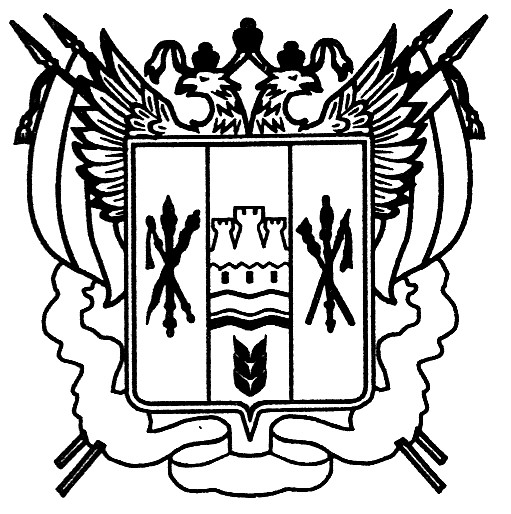 Российская ФедерацияРостовская  областьЗаветинский районмуниципальное образование «Савдянское сельское поселение»Администрация Савдянского сельского поселенияПостановление№ 5229.08.2023					                                                             х.Савдя		В соответствии с Федеральным законом от 06.10.2003 № 131-ФЗ «Об общих принципах организации местного самоуправления в Российской Федерации», Уставом муниципального образования «Савдянское сельское поселение», решениями Собрания депутатов Савдянского сельского поселения от 23.01.2013 года № 15 «Об утверждении Положения о порядке управления и распоряжения имуществом, находящемся в муниципальной собственности Савдянского сельского поселения», на основании  государственной регистрации права,  ПОСТАНОВЛЯЮ:	1.Принять имущество в состав муниципальной казны  муниципального образования «Савдянское сельское поселение», согласно приложению к настоящему постановлению.          	1.1. Ведущему специалисту по вопросам бухгалтерского учета Администрации Савдянского сельского поселения П.А.Бакаевой  принять меры по включению объекта в казну муниципального образования «Савдянское сельское поселение». 1.2. Ведущему специалисту по вопросам имущественных и земельных отношений Администрации Савдянского сельского поселения Т.С.Тарасенко внести соответствующие изменения в реестр муниципального имущества муниципального образования «Савдянское сельское поселение».	2. Контроль за выполнением постановления оставляю за собой.         Глава Администрации         Савдянского сельского поселения                            Д.П.ГроменкоПостановление вносит Ведущий специалист по вопросам имущественных и земельных отношений                                             Приложение                                                к постановлению                                               Администрации Савдянского                                            сельского поселения                                     от 29.08.2023  № 52                                             Перечень имущества, подлежащего включению в реестр муниципального имущества и казну муниципального образования «Савдянское сельское поселение» Ведущий специалист по общим вопросам                                                                                   Д.А.ЛитвиноваО принятии имущества в состав муниципальной казны  муниципального образования «Савдянское сельское поселение» № п/пНаименование объекта/   назначениеАдрес (местонахождение) объектаКадастровый номерПлощадь (кв. м.)/ протяжен-ность( м.)Кадастровая стоимость (руб.) /балансовая стоимостьОснование для включения в реестр (реквизиты документа о регистрации права)1.Земельный участок, для размещения сооруженияКладбище №2 х.Колесов Российская Федерация, Ростовкая область, Заветинский район, Савдянское сельское поселение, х.Колесов61:11:0600011:16462397+/-245Не определена61:11:0600011:1646-61/196/2023-1 от 25.08.20232.Земельный участок, для размещения сооруженияКладбище №3 х.МамонкинРоссийская Федерация, Ростовкая область, Заветинский район, Савдянское сельское поселение, х.Мамонкин61:11:0600011:1645754+/-2713549,3861:11:0600011:1645-61/183/2023-1 от 01.08.2023